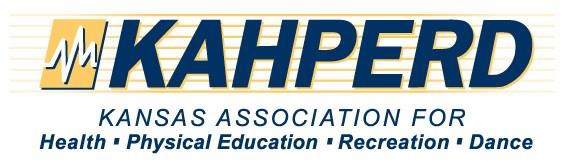 Wish List ItemsWish List Items are a great way to donate to a specific resource needed to make our convention a success! Not only will you receive visibility during the convention, you will gain added exposure in the convention promotions leading up to the event. Select from our pre-packaged Luncheon, Banquet, or Breakfast Sponsorships, or choose a couple wish lists items that are tailored best to your organization!Luncheon Sponsorship $1000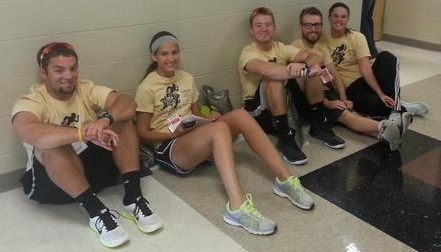 • The luncheon sponsorship would help to feed all of our attendees for Thursday’s lunch Your business name or logo would be publicized on our thank-you bannerYour business name or logo will be publicized in social media efforts leading up to conventionBanquet sponsorship $750• The banquet sponsorship would help to feed the banquet attendees and those receiving our organization’s annual prestigious awards on Thursday nightYour business name or logo would be publicized on our thank-you bannerYour business name or logo will be publicized in social media efforts leading up to conventionBreakfast Sponsorship $500• The breakfast sponsorship would help to feed all of our attendees for Thursday & Friday’s breakfast snacks Your business name or logo would be publicized on our thank-you banner Your business name or logo will be publicized in social media efforts leading up to convention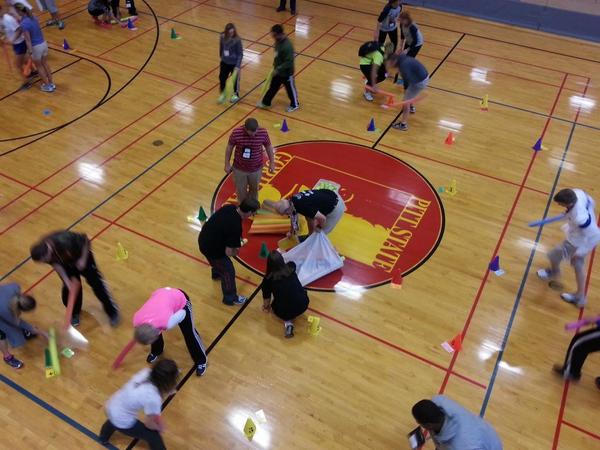 Other Wish List ItemsItem NeededCostFuture Professional’s Social$50Pre-convention networking event$50President’s social$100Retiree social$100After-hour party$100Coffee for attendees$100Transportation to and from site to parking$100Banquet program printing$100Nutrition break food items (water, granola, yogurt, etc.)$100Flowers for award winners$150Soda/pop for snack/refreshment area$175Funding for guest speakers$250Printing of our program handout (could include your logo!)$250